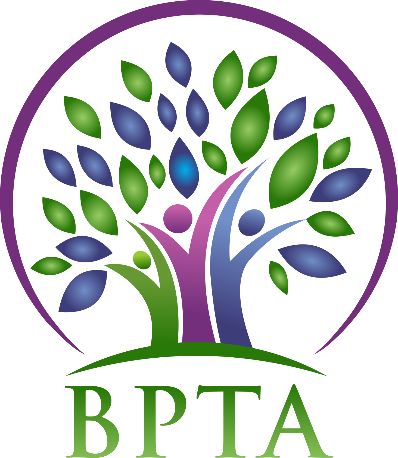 In Attendance:  	Heather Brister (HMK)			Allen Hanke (HMK)		   				Robyn Forsman (Brookdale)		Trish James (JM Young)					Val Parayeski (NACI)			Kerry Turner (NACI)					Justine Burke (CC)				Mike Adams (NACI)					JoAnn Freeman (NACI)			Denise Selewich (NACI)					Susan Barteaux (RJW)			Kelvin Hollier (NACI)					Peter Reid (NACI)				Karla Hackewich (Twilight)Regrets: Sheena Taylor (HMK)		Rosalie Tarleton (NACI)	Call to Order – 4:30 p.m.Approval of AgendaMOTION: moved by Susan Barteaux and seconded by Allen Hanke that the agenda be approved as circulated.						        CARRIEDApproval of Minutes from March 2019 MOTION: moved by Val Parayeski and seconded by JoAnn Freeman that the minutes be approved as circulated.					                                                                      CARRIEDBusiness Arising from MinutesBPTA/Board Supper (March 19)The board supper was held on March 19 at the division office.  Both presentations were excellent and informative.  We feel fortunate to be able to sit with the board each year and discuss education topics that affect our students.  BPTA would like to thank all the teachers for their input into our presentation, as well as the board members for their hard work.BPTA By Laws/ConstitutionHeather will send the new By Laws and Constitution on to Dan Turner.Wage disparity questionHeather emailed those running in the upcoming MTS election our question regarding wage disparity throughout the province.  She received three responses, and the overall consensus was that all teachers in Manitoba should be making the same amount of money, and that the wage disparity would be a top priority if/when provincial bargaining begins.LiaisonThe Liaison meeting will be May 7 at the division office.  BPTA’s topic will be BPSD’s inclement weather policy-specifically policies GDB and EEA.  Land AcknowledgementLand acknowledgment will be read at all divisional PD days.Correspondence (circulated)Treasurer’s Report—Robyn ForsmanMOTION:  Moved by Robyn Forsman and seconded by Allen Hanke that the Treasurer’s report for March 2019 be accepted as presented.	                                                                                                   CARRIEDPresident’s Report — Heather BristerHeather will be attending the Regional Presidents’ Meeting in Brandon on April 23 (all day) and the Provincial Presidents’ Council in Winnipeg on April 27 (all day). Board Coverage ReportMarch 19  	Justine									April 2	JoAnnCommittee Reports:	 Collective Bargaining — Kelvin Hollier Kelvin attended the bargaining seminar on March 16.  Topics included the Avis Glaze announcement, and provincial bargaining. Professional Development —  Val Parayeski & Trish James See attachedEquity and Social Justice —  JoAnn Freeman & Denise Selewich No reportLiaison — Heather BristerSee new businessWorkplace Safety & Health — Kerry TurnerKerry attended the Divisional WSH meeting on March 5th.Education Finance — Mike AdamsMike will attend the Ed Finance meeting on April 15.Indigenous Education Issues — Rosalie TarletonNo reportPublic Relations — Karla HackewichKarla and Susan will deliver books to the dental and doctor’s offices this week.Employee Benefits — Peter ReidNo report New Business  BPTA AGM: date, agenda, location, election2019 AGM will be held in Carberry on May 29 at 4:45. The meeting will be held in the Carberry Collegiate MPR.  Prizes will be the same as last year, one $80 draw, and twenty $50 draws.  We will vote on the new by laws and constitution.  Heather has emailed out both documents.  If you have questions please email Heather, and they will be addressed at AGM.  Babysitting and snacks will be provided again this year.Policies	The executive reviewed the policies that had been changed (1.4, 1.8. 1.9, 3.10, and grad scholarships).  We will look them over again and bring changes and suggestions to our next meeting.2019/2020 Budget	Robyn reviewed our 2018-19 budget as well as our proposed 2019-20 budget.  The executive discussed some changes, and Robyn will bring those to the next meeting. The budget will be approved at AGM.Pension Sustainability Seminar – Minnedosa, April 11 at 5:30 Board Meeting CoverageApril 16	Val										May 7	Karla										May 21	Kerry											June 4	Susan										June 18	Peter Next Meeting date and location:  - Wednesday, May 1st in Carberry @ 4:45 Adjournment – 6:46 p.m.**see attached reports below**Beautiful Plains Teachers’ Association PD Report - AprilThe PD committee is preparing for our 2019/2020 Divisional In-services.  We have booked Kevin Chief for the September In-service with a focus of Diversity and Inclusion around the topic of Truth and Reconciliation.  The PD committee has also booked Peggy Dawson around the topic of Executive Functioning for our February Divisional In-service.Trish and Val will be attending the Spring Regional PD Meeting in Brandon on April 30th.The PD committee has made a PD Needs Assessment survey for all BPSD teachers to complete to help the committee with planning of future PD sessions.  The survey will be sent out in the near future.